BASIN BÜLTENİ ____   _   __ __            ___           __     __                   14 Ocak 2021SABANCI VAKFI’NIN “DEĞİŞEN İKLİMLER, DEĞİŞEN HAYATLAR” TEMASIYLA DÜZENLEDİĞİ BEŞİNCİ KISA FİLM YARIŞMASI’NIN KAZANANLARI BELLİ OLDUSABANCI VAKFI MÜTEVELLİ HEYETİ BAŞKANI GÜLER SABANCI: “İKLİM KRİZİNİN, NE YAZIK Kİ AŞISI YOK. ANCAK HEPİMİZİN ORTAK GAYRETİYLE TEDAVİSİ MÜMKÜN”GÜLER SABANCI: “ZOR ZAMANLARDA ÜRETMEYE DEVAM ETMEK BİR SANATÇININ TOPLUMSAL GELİŞMEYE YAPTIĞI EN BÜYÜK KATKIDIR”Sabancı Vakfı’nın “Kısa Film Uzun Etki” sloganıyla bu sene beşincisini düzenlediği Kısa Film Yarışması’nın kazananları belli oldu. “Değişen İklimler, Değişen Hayatlar” temasıyla bu yıl ilk kez online düzenlenen yarışmanın ödül töreni Sabancı Vakfı Mütevelli Heyeti Başkanı Güler Sabancı, Sabancı Vakfı Genel Müdürü Nevgül Bilsel Safkan’ın ev sahipliğinde ve Zeynep Atakan’ın sanat yönetmenliğinde gerçekleşti. Jüri üyeleri ve yarışmacıların online bağlandığı, pek çok sanatseverin Sabancı Vakfı YouTube hesabından takip ettiği canlı yayında ödüller sahiplerini buldu.Bu sene de genç sinemacılardan büyük ilgi gören yarışmada 13 eser finale kalmaya hak kazandı. Ödül almaya hak kazananlar; 5. Kısa Film Yarışması’nın jürisi Türkiye’den yönetmen ve senarist Tayfun Pirselimoğlu ve ödüllü oyuncu Belçim Bilgin’in yanı sıra yurt dışından dünyaca ünlü Gürcü yönetmen Ana Urushadze, sinema yazarı Barbara Lorey de Lacharrière ve Saraybosna Film Festivali kurucusu, festival direktörü ve film yapımcısı Mirsad Purivatra’nın değerlendirmeleriyle belirlendi.Birincilik ödülü “Cansuyu” isimli filmiyle Anıl Gök’ün oldu “Cansuyu” filmiyle birinci olan Anıl Gök’ün ödülünü Sabancı Vakfı Mütevelli Heyeti Başkanı Güler Sabancı açıklarken “Taze Süt” filmiyle ikinci olan Ömer Faruk Güler’in ödülünü Sabancı Vakfı Genel Müdürü Nevgül Bilsel Safkan ve “Tatile Gidiyoruz” filmiyle üçüncü olan Aral Ariel Goldenberg’in ödülünü yarışmanın Kanaat Önderi Tamara Kotevska açıkladı. Mansiyon ödüllerine layık görülen “Kimin Umurunda” filminin yönetmeni Yeliz Gürkan’ın ve “Hayır!” filminin yönetmeni Can Yeşiloğlu’nun ödülünü Sanat Yönetmeni Zeynep Atakan açıkladı. Dereceye giren filmlerin birincisi 20 bin TL, ikincisi 15 bin TL, üçüncüsü 10 bin TL ile ödüllendirildi. Ödül töreninde yaptığı konuşmada Kısa Film Yarışması’nın toplumsal meseleleri sanat yoluyla ele alma ve görünür kılma hedefiyle başlatıldığını belirten Sabancı Vakfı Mütevelli Heyeti Başkanı Güler Sabancı, “Her yıl farklı bir tema seçiyoruz ve bu temaları seçerken özellikle küresel olmasını önemsiyoruz. Geçen yılın teması ‘Dijital Yalnızlık’ olarak belirlenmişti. Filmlerde işlenen dijital yalnızlık teması pandemide gerçeğimiz oldu. Bu yılın teması ise yine uzun yıllar gündemde kalacağını öngördüğümüz ‘iklim değişikliği’… İnanıyorum ki; bu yıl da genç sinemacılar yaratıcılıkları ve öngörüleriyle büyük bir etki yaratacak ve herkesi harekete geçirecekler. COVID-19 pandemisi, dünyamızın küresel bir kriz karşısında ne kadar kırılgan olduğunu gözler önüne serdi. Her yönüyle pandemiden çok daha derin sonuçlar doğuracak iklim krizinin, ne yazık ki aşısı yok. Ancak hepimizin ortak gayretiyle tedavisi mümkün. Bu tedavinin temelinde ise farkındalık oluşturmak var. Öncelikle şunu kabul etmeliyiz. İklim krizi yalnızca yarının konusu değil, bugünden etkilerini yaşadığımız, acil çözüm bekleyen bir mesele. Örneğin; Ocak ayı başlarında yalancı bir bahar yaşadık. Kar yağması beklenen bir mevsimde ağaçlar çiçek açtı, yeterli yağış alınamadı. Bu, çok hayati ve dikkate alınması gereken küresel bir sorun. Çözümü için biz de elimizden geleni yapmaya gayret ediyoruz. Bu konuda her geçen gün kendimizi daha da geliştirmekte kararlıyız. Ama yetmez biliyoruz, çok daha geniş kapsamlı projelere, bugünden yarını düşünerek öngörülü adımlar atmaya ihtiyacımız var. Bu anlamda, genç yönetmenlerin çektiği filmler, meselenin önemini bir kez daha gözler önüne serecek” dedi.Güler Sabancı: “Bu yıl ilk kez Market çalışmasını hayata geçiriyoruz”İklim değişikliği konusunda geniş kapsamlı projelere, bugünden yarını düşünerek öngörülü adımlar atmaya ihtiyaç olduğunu belirten Güler Sabancı, “Aldığımız başvurularla gördük ki, pandeminin yarattığı tüm olumsuz koşullara rağmen, genç sinemacılar çok anlamlı ve kaliteli filmler üretmişler. Böylesi zor zamanlarda üretmeye devam etmek bir sanatçının toplumsal gelişmeye yaptığı en büyük katkıdır. Bu bir yarışma olsa da kaybedeni yok, tüm yarışmacılar buradan önemli kazanımlarla ayrılıyorlar. Dünya sineması içinde gitgide daha önemli bir yer almaya başlayan Türk sineması bize gurur verirken, bu dünyaya yeni giren yeteneklerin emeklerine katkıda bulunmak bizi sevindiriyor. Sabancı Vakfı olarak, yarışma kapsamında her yıl gençleri usta sinemacılarla bir araya getiren Kısa Film Platformu Buluşmaları’nı düzenliyoruz. Ayrıca, yarışma kapsamında bu yıl ilk kez Market çalışması hayata geçirildi. Market çalışması ile seçilmiş filmleri, ulusal ve uluslararası festival direktörleri ile buluşturacağız. Önümüzdeki günlerde, onların yurt içi ve yurt dışı festivallerde gösterecekleri başarıları heyecanla bekliyoruz.” dedi.Tamara Kotevska: “Bir kişi kuralı bozarsa bedelini herkes öder”Sabancı Vakfı Kısa Film Yarışması’nın bu yılki Kanaat Önderi Bal Ülkesi (Honeyland) adlı belgeselin ortak yönetmenlerinden Tamara Kotevska; “Bu sene iklim değişikliği temalı Kısa Film Yarışmasında Kanaat Önderi olmaktan çok büyük onur duyuyorum. Çok yetenekli yeni yönetmenlerden şahane filmler izledim. Ben ‘Bal Ülkesi’ filmi üzerinde çalışmaya başladığımda 22 yaşındaydım, 4 sene boyunca çalıştım bu film üzerinde. Bu deneyimde benim aklımda kalan en önemli şey filmdeki karakteriminiz Hatice’nin söylediği şu cümleydi: ‘Arıların yaptığı balın yarısını al yarısını onlara bırak’ derdi. Şunu fark ettim, aslında çağımızın en büyük problemi insanların aç gözlülüğü… Bir yönetmen olarak her zaman bununla mücadele etmeye karar verdim. Çünkü iklim değişikliği aslında tamamen insanların açgözlülüğünden kaynaklanıyor ve hepimiz bunun sorumlusuyuz. Yine Hatice’den bir alıntı yapmak istiyorum: Bir kişi kuralı bozarsa bedelini herkes öder” dedi.	İlk yılında “Mülteci Kadınlar”, ikinci yılında “Çocuk İşçiler”, üçüncü yılında “Ayrımcılık” ve dördüncü yılında “Dijital Yalnızlık” ile teması düzenlenen Sabancı Vakfı Kısa Film Yarışması, bugüne kadar Türkiye’nin her bölgesinden; Avusturya, Belçika, Fransa, Hindistan ve Kanada’nın da aralarında bulunduğu pek çok ülkeden başvuru aldı.Ödül Törenini buradan izleyebilirsiniz: https://www.youtube.com/watch?v=ZJTxMjRDDxM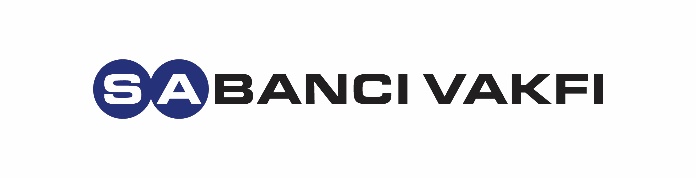 www.sabancivakfi.orgwww.kisafilmplatformu.org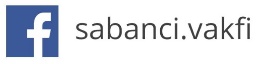 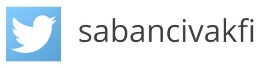 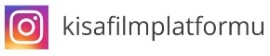 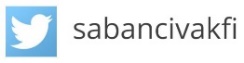 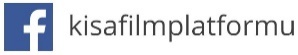 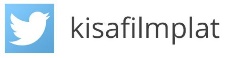 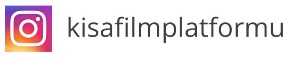 Bilgi için: Şebnem Ateş – desiBel Ajans – 0534 573 34 39Bilgi için: Şebnem Ateş – desiBel Ajans – 0534 573 34 39